第26屆 輔大盃擊劍邀請賽秩序冊 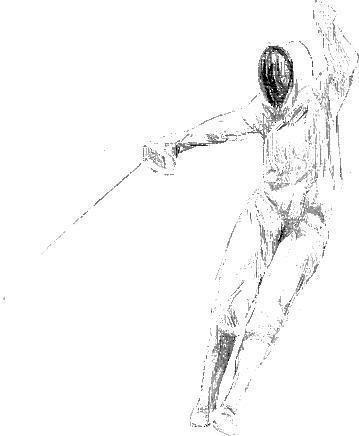 FJU FENCING CLUB 中華民國111年12月10~11日 目   錄活動意見回饋表單：https://forms.gle/Y9wYSo2heQe1QYN6A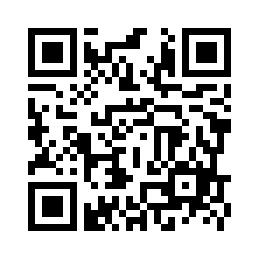 壹、大會籌備委員暨職員名單會長暨大會主席：江漢聲籌備主任：王英洲、曾慶裕顧問: 陳冠旭、周青煒籌備委員: 蕭景星競賽組：李盈臻   餐食組：温雋文總幹事：蔡妤欣總務組：黄令佩美宣組：彭芷晴場地組：輔仁大學擊劍隊、台北市立中正國中擊劍隊、文德國小擊劍隊機動組：輔仁大學擊劍隊全體人員裁判名單裁判長: 周青煒裁判：劉雨其、張庭綸、白哲宇、翁云軒、張堯程、鍾芷云、吳承學、涂嘉真、吳逸杰、蔣偉仁、潘彥綸、蔡珍妮、林楙样、謝承晏、丁儒嫙、盧昱皓、李承儒、黎宇濬 、黎淳宏 、吳瑞宸、郭章傑、邱聖軒、謝念恩隨隊裁判 ：吳盛文、曹百亨、黃子傑、曾郁閔、陳彥杰、周和忠、簡禎妘、潘依依、林敬洋、杜映宣、高丞逸、胡廣雁、李奕葶、黃明傑、李茗珉、張家榕、黃榆翔、蔡萬揚、黃若瑜、王爵嘉、張峰銘、張芷齡、張芷瑄、周柔均、何至軒、傅姿晴、黃立言、鄧福勛、謝文皓、洪晟碩貳、競賽規程 一、活動名稱：第26屆輔大盃擊劍邀請賽二、活動目的：為推廣擊劍活動、培養擊劍人才。並冀藉此活動以提昇社員舉辦大型比賽之能力及促進校際間的交流，也達到以劍會友的目的。更讓社員對擊劍運動有更深的認識，特舉辦此活動。三、指導單位：教育部體育署、中華民國擊劍協會四、主辦單位：輔仁大學五、承辦單位：輔仁大學擊劍社六、協辦單位：輔仁大學體育室、台北市立中正國民中學、        新北市立文德國小七、比賽日期：中華民國110年12月10日、12月11日（星期六、日）八、比賽地點：天主教輔仁大學中美堂九、比賽項目：12月10日（星期六）：男子鈍劍團體、女子銳劍團體、男子軍刀團體、國小鈍劍團體、國小軍刀團體12月11日（星期日）：男子銳劍團體、女子鈍劍團體、女子軍刀團體、國小銳劍團體附註:單項隊伍數如不超過4隊將不舉行單淘汰賽，以預賽排名取前兩名頒發獎項。十、報名辦法： （一）組隊方式：成人組：自由組隊，每人單項限報一隊，不同天可跨項，當天不得跨組跨項。國小組：不分男、女各單位自由組隊(※身份需是國小學生)。          		報名費：每隊新台幣兩千元整                            【內含當天比賽選手點心、礦泉水及保險】   (二)裁判：各單位報名超過一隊則需附隨隊裁判或支付裁判費用裁判費用為每兩隊新台幣500 元（三）報名方法： 報名時間：自即日起至 自即日起至 111 年 11 月 30日（週三）止。 https://forms.gle/RYvrqGTo4KfQSGJn9報名費請於報名時將款項匯入此帳戶。匯款帳號 700-24413760438354；繳費時請註明單位，繳交報名表時亦請附上匯款證明並註明匯款帳號末四碼。收據由社團開立(非學校正式核銷收據)，並於比賽當天交付予各校。需行文至單位的隊伍，請再11/20前寫信至fencingfju@gmail.com 。十一、競賽方法：初賽採分組循環，複賽採單淘汰方式。（賽程時間表與複賽錄取隊數標準會請協會於比賽前公告。） 選手參加之項目、個人資料與秩序冊編列有誤，請於領隊會議中提出，領隊會議結束後將不予修改。 十二、比賽規則：比賽採F.I.E規則，本競賽規程若有未盡事宜之處，得由大會適時修正並當場公佈之。※傷停時間為 5 分鐘。 ※團體賽連場沒有休息時間。 ※面罩、擊劍服(需有 350N 以上標章)，劍服、劍褲、手套不能有破損。 ※國小組團體賽賽制  45 點/九回合/每回合兩分鐘。 ※國小組比賽用劍自行選擇。十三、獎勵方式：         	各組取前四名（三、四名並列），頒發獎章一面及獎狀乙紙。十四、一般規定：（一）參賽選手應於賽前至比賽地點集合，如經大會廣播三次而未至比賽地點準備者，以棄權處分。（二）參賽選手之貴重物品請隨身攜帶，如有損壞遺失，大會恕不賠償。（三）參賽選手享有由本會所投保之公共意外責任險。（四）未經報名之選手不得出賽，亦不得頂替。（五）參賽選手如有疑問，請至大會申訴，嚴禁破壞會場秩序，如有上述情形發生，棄權處分。十五、交通資訊： 地址：輔仁大學中美堂（新北市新莊區中正路510號）捷運：輔大捷運站 (橘線)公車：【輔大站】99、235、299、299區間車、513、615、618、635、636、637、638、639、663、797、799、801、802、810、1501、1503十六、停車資訊：以章程下方的停車優惠證為停車優惠依據，停車費用為(一天/新台幣100元) ，請由前門進出，並向警衛出示停車優惠證，享當日停車優惠。十七、 (1)有鑑於目前疫情影響，若比賽前十四日有以下狀況，禁止參賽：  類流感、流感或新型冠狀病毒肺炎。  疑似上呼吸道症狀、胸悶胸痛、肺炎症狀。  發燒、畏寒、肢冷、關節痠痛等疑似流感或冠狀病毒之症狀。  持有衛生主管機關或檢疫人員開立之居家隔離通知書、居家檢 疫 通知書、健康關懷通知書或自我健康管理通知書。  與疑似或確診病患直接或間接接觸。  具國外旅遊史者(包括轉機國家)。  患有慢性疾病或自我評估健康狀況欠佳。 (2)於比賽布置階段已將場地器材、桌椅用漂白水、酒精消毒；比賽期間於比賽賽場出入口設置人員測量體溫、噴酒精以供消毒； 人員進出都應穿戴口罩。  (3)單一出入口管制：維持單一出入口進出輔大中美堂，全體人員須依現場工作人員指示移動。所有工作人員及參與人員皆於簽到表確實簽到。活動現場將排定座位並於現場拍下參與人員照片，以作後續檢疫工作備用。  (4)選手於非比賽期間，全程配戴口罩，保持社交距離。工作人員全程配戴口罩，保持社交距離。比賽選手得於比賽期間不戴口罩，惟上場比賽前及下場休息後仍須全程配戴口罩；裁判、教練、未上場選手、隊職員、工作人員等應全程配戴口罩，並保持至少 1.5 公尺社交距離。(5)發現有發燒、咳嗽、呼吸困難等症狀或其他任何身體不適者，經主辦單位討論，有權立即停止活動。 十八、本辦法如未盡周詳，得由大會召開會議適時修正之。 参、比賽場地配置圖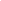 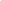 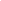 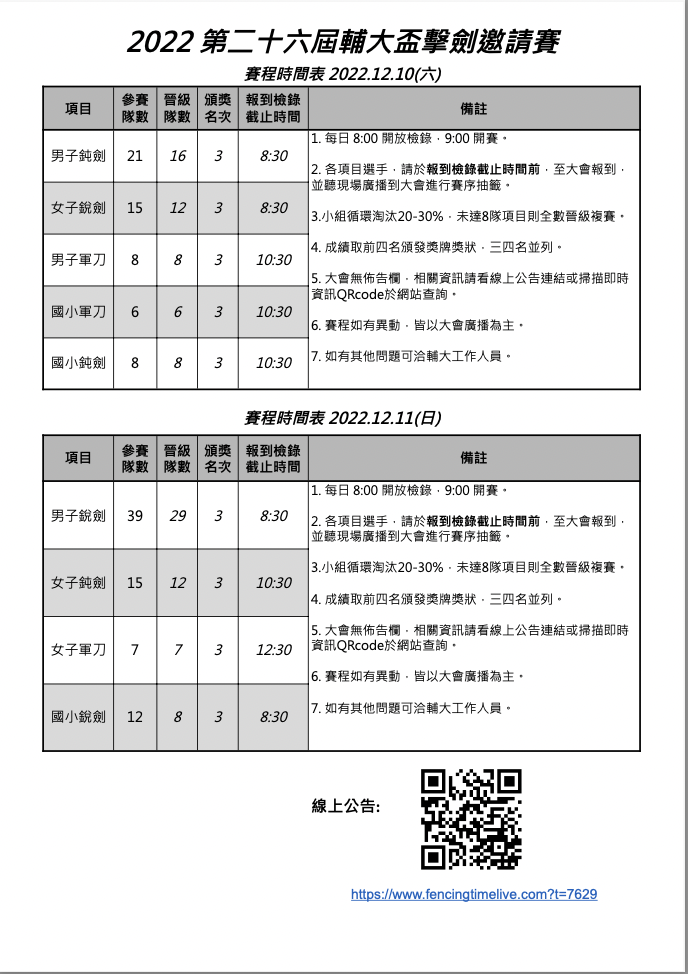 https://www.fencingtimelive.com?t=7629123121316456Can I have one ?7891011121314151617LCY Fencing Club181920Yi FencingYi Fencing E211234567ANDREI SHKOLA8910111213Winnie Sport14Winnie Sport15Winnie Sport161718192021222324252627Andrey Shkola28Andrey Shkola2930313233LCY Fencing Club3435363738391234567812345Caecie Marie DeBlaere67891011121314Yi FencingYi Fencing F1512345Winnie SportMay Song Mind Lie6789101112131415123456712345Yi FencingYi Fencing A6Yi FencingYi Fencing B7Yi FencingYi Fencing C8Yi FencingYi Fencing D12Winnie SportWinnieQQ345ANYA6789101112123456